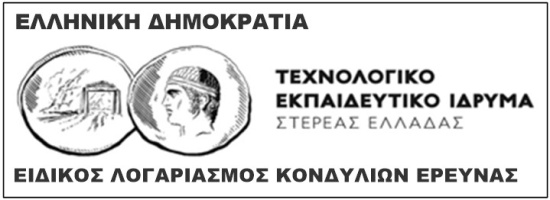 ΥΠΕΥΘΥΝΗ ΔΗΛΩΣΗ (άρθρο 8 Ν.1599/1986)Η ακρίβεια των στοιχείων που υποβάλλονται με αυτή τη δήλωση μπορεί να ελεγχθεί με βάση το αρχείο άλλων υπηρεσιών (άρθρο 8 παρ. 4 Ν. 1599/1986)Ημερομηνία:      …….Ο  ΔηλώνΌνομα και Υπογραφή(1) Αναγράφεται από τον ενδιαφερόμενο πολίτη ή Αρχή ή η Υπηρεσία του δημόσιου τομέα, που απευθύνεται η αίτηση.(2) Αναγράφεται ολογράφως. (3) Όποιος εν γνώσει του δηλώνει ψευδή γεγονότα ή αρνείται ή αποκρύπτει τα αληθινά με έγγραφη υπεύθυνη δήλωση του άρθρου 8 τιμωρείται με φυλάκιση τουλάχιστον τριών μηνών. Εάν ο υπαίτιος αυτών των πράξεων σκόπευε να προσπορίσει στον εαυτόν του ή σε άλλον περιουσιακό όφελος βλάπτοντας τρίτον ή σκόπευε να βλάψει άλλον, τιμωρείται με κάθειρξη μέχρι 10 ετών. (4) Σε περίπτωση ανεπάρκειας χώρου η δήλωση συνεχίζεται στην πίσω όψη της και υπογράφεται από τον δηλούντα ή την δηλούσα. ΠΡΟΣ(1):ΠΡΟΣ(1):ΕΛΚΕ του ΤΕΙ Στερεάς ΕλλάδαςΕΛΚΕ του ΤΕΙ Στερεάς ΕλλάδαςΕΛΚΕ του ΤΕΙ Στερεάς ΕλλάδαςΕΛΚΕ του ΤΕΙ Στερεάς ΕλλάδαςΕΛΚΕ του ΤΕΙ Στερεάς ΕλλάδαςΕΛΚΕ του ΤΕΙ Στερεάς ΕλλάδαςΕΛΚΕ του ΤΕΙ Στερεάς ΕλλάδαςΕΛΚΕ του ΤΕΙ Στερεάς ΕλλάδαςΕΛΚΕ του ΤΕΙ Στερεάς ΕλλάδαςΕΛΚΕ του ΤΕΙ Στερεάς ΕλλάδαςΕΛΚΕ του ΤΕΙ Στερεάς ΕλλάδαςΕΛΚΕ του ΤΕΙ Στερεάς ΕλλάδαςΕΛΚΕ του ΤΕΙ Στερεάς ΕλλάδαςΕΛΚΕ του ΤΕΙ Στερεάς ΕλλάδαςΕΛΚΕ του ΤΕΙ Στερεάς ΕλλάδαςΟ – Η Όνομα:Ο – Η Όνομα:Επώνυμο:Επώνυμο:Όνομα και Επώνυμο Πατέρα: Όνομα και Επώνυμο Πατέρα: Όνομα και Επώνυμο Πατέρα: Όνομα και Επώνυμο Πατέρα: Όνομα και Επώνυμο Πατέρα: Όνομα και Επώνυμο Μητέρας:Όνομα και Επώνυμο Μητέρας:Όνομα και Επώνυμο Μητέρας:Όνομα και Επώνυμο Μητέρας:Όνομα και Επώνυμο Μητέρας:Ημερομηνία γέννησης(2): Ημερομηνία γέννησης(2): Ημερομηνία γέννησης(2): Ημερομηνία γέννησης(2): Ημερομηνία γέννησης(2): Τόπος Γέννησης:Τόπος Γέννησης:Τόπος Γέννησης:Τόπος Γέννησης:Τόπος Γέννησης:Αριθμός Δελτίου Ταυτότητας:Αριθμός Δελτίου Ταυτότητας:Αριθμός Δελτίου Ταυτότητας:Αριθμός Δελτίου Ταυτότητας:Αριθμός Δελτίου Ταυτότητας:Τόπος Κατοικίας:Τόπος Κατοικίας:Τόπος Κατοικίας:Οδός:Αριθ:ΤΚ:ΤΚ:Τηλέφωνο Επικοινωνίας:Τηλέφωνο Επικοινωνίας:Τηλέφωνο Επικοινωνίας:Τηλέφωνο Επικοινωνίας:e-mail:e-mail:Με ατομική μου ευθύνη και γνωρίζοντας τις κυρώσεις (3), που προβλέπονται από τις διατάξεις της παρ. 6 του άρθρου 22 του Ν. 1599/1986, δηλώνω ότι:Με ατομική μου ευθύνη και γνωρίζοντας τις κυρώσεις (3), που προβλέπονται από τις διατάξεις της παρ. 6 του άρθρου 22 του Ν. 1599/1986, δηλώνω ότι:Με ατομική μου ευθύνη και γνωρίζοντας τις κυρώσεις (3), που προβλέπονται από τις διατάξεις της παρ. 6 του άρθρου 22 του Ν. 1599/1986, δηλώνω ότι:Με ατομική μου ευθύνη και γνωρίζοντας τις κυρώσεις (3), που προβλέπονται από τις διατάξεις της παρ. 6 του άρθρου 22 του Ν. 1599/1986, δηλώνω ότι:Με ατομική μου ευθύνη και γνωρίζοντας τις κυρώσεις (3), που προβλέπονται από τις διατάξεις της παρ. 6 του άρθρου 22 του Ν. 1599/1986, δηλώνω ότι:Με ατομική μου ευθύνη και γνωρίζοντας τις κυρώσεις (3), που προβλέπονται από τις διατάξεις της παρ. 6 του άρθρου 22 του Ν. 1599/1986, δηλώνω ότι:Με ατομική μου ευθύνη και γνωρίζοντας τις κυρώσεις (3), που προβλέπονται από τις διατάξεις της παρ. 6 του άρθρου 22 του Ν. 1599/1986, δηλώνω ότι:Με ατομική μου ευθύνη και γνωρίζοντας τις κυρώσεις (3), που προβλέπονται από τις διατάξεις της παρ. 6 του άρθρου 22 του Ν. 1599/1986, δηλώνω ότι:Με ατομική μου ευθύνη και γνωρίζοντας τις κυρώσεις (3), που προβλέπονται από τις διατάξεις της παρ. 6 του άρθρου 22 του Ν. 1599/1986, δηλώνω ότι:Με ατομική μου ευθύνη και γνωρίζοντας τις κυρώσεις (3), που προβλέπονται από τις διατάξεις της παρ. 6 του άρθρου 22 του Ν. 1599/1986, δηλώνω ότι:Με ατομική μου ευθύνη και γνωρίζοντας τις κυρώσεις (3), που προβλέπονται από τις διατάξεις της παρ. 6 του άρθρου 22 του Ν. 1599/1986, δηλώνω ότι:Με ατομική μου ευθύνη και γνωρίζοντας τις κυρώσεις (3), που προβλέπονται από τις διατάξεις της παρ. 6 του άρθρου 22 του Ν. 1599/1986, δηλώνω ότι:Με ατομική μου ευθύνη και γνωρίζοντας τις κυρώσεις (3), που προβλέπονται από τις διατάξεις της παρ. 6 του άρθρου 22 του Ν. 1599/1986, δηλώνω ότι:Με ατομική μου ευθύνη και γνωρίζοντας τις κυρώσεις (3), που προβλέπονται από τις διατάξεις της παρ. 6 του άρθρου 22 του Ν. 1599/1986, δηλώνω ότι:Με ατομική μου ευθύνη και γνωρίζοντας τις κυρώσεις (3), που προβλέπονται από τις διατάξεις της παρ. 6 του άρθρου 22 του Ν. 1599/1986, δηλώνω ότι:Με ατομική μου ευθύνη και γνωρίζοντας τις κυρώσεις (3), που προβλέπονται από τις διατάξεις της παρ. 6 του άρθρου 22 του Ν. 1599/1986, δηλώνω ότι:Με ατομική μου ευθύνη και γνωρίζοντας τις κυρώσεις (3), που προβλέπονται από τις διατάξεις της παρ. 6 του άρθρου 22 του Ν. 1599/1986, δηλώνω ότι:Με ατομική μου ευθύνη και γνωρίζοντας τις κυρώσεις (3), που προβλέπονται από τις διατάξεις της παρ. 6 του άρθρου 22 του Ν. 1599/1986, δηλώνω ότι:Με ατομική μου ευθύνη και γνωρίζοντας τις κυρώσεις (3), που προβλέπονται από τις διατάξεις της παρ. 6 του άρθρου 22 του Ν. 1599/1986, δηλώνω ότι:Ως[τίτλος του έργου ή του ΠΜΣ],[τίτλος του έργου ή του ΠΜΣ],[τίτλος του έργου ή του ΠΜΣ],[τίτλος του έργου ή του ΠΜΣ],[τίτλος του έργου ή του ΠΜΣ],[τίτλος του έργου ή του ΠΜΣ],[τίτλος του έργου ή του ΠΜΣ],[τίτλος του έργου ή του ΠΜΣ],[τίτλος του έργου ή του ΠΜΣ],δηλώνω ότι:δηλώνω ότι:δηλώνω ότι:δηλώνω ότι: (α)  Η αμοιβή του/της [ονοματεπώνυμο δικαιούχου] αφορά σε εργασία που ολοκληρώθηκε στα πλαίσια του συγκεκριμένου έργου, εντός του μηνός [μήνας που αποδόθηκε η εργασία] και ειδικότερα του Πακέτου Εργασίας: [τίτλος του πακέτου εργασίας του έργου], η οποία αποδόθηκε με τους όρους που καταγράφονται στο Τεχνικό Δελτίο του Έργου ή/και στη σχετική Σύμβαση με τον εργαζόμενο [αριθμός και ημερομηνία της ισχύουσας σύμβασης (μετά δηλαδή και από την τελευταία πιθανή τροποποίηση)]. (β) Η δαπάνη που περιγράφεται στην εντολή πληρωμής αμοιβών που υποβάλω αφορά αποκλειστικά στα παραδοτέα όπως αυτά περιγράφονται στην αντίστοιχη-σχετική έκθεση/πρακτικό της επιτροπής παραλαβής παραδοτέων του έργου ή στο αντίστοιχο-σχετικό πρακτικό της επιστημονικής επιτροπής του έργου.(γ) Η δαπάνη που περιγράφεται στην εντολή πληρωμής αμοιβών που υποβάλω, προβλέπεται στον εγκεκριμένο προϋπολογισμό του έργου ή στην τροποποίηση του, όπως έχει αυτός εγκριθεί από την Επιτροπή Διαχείρισης του Ειδικού Λογαριασμού του ΤΕΙ Στερεάς Ελλάδας στη Συνεδρίαση: [Αρ. και Ημερομηνία Συνεδρίασης της ΕΔ του ΕΛΚΕ].(δ) Για τη δαπάνη που περιγράφεται στην εντολή πληρωμής αμοιβών που υποβάλω, υπάρχει επαρκές χρηματικό υπόλοιπο στον τραπεζικό λογαριασμό του έργου και ειδικότερα υπάρχει επαρκές χρηματικό υπόλοιπο στην κατηγορία δαπανών στην οποία αναφέρεται η εν λόγω εντολή πληρωμής αμοιβών που υποβάλω.(ε) Η δαπάνη που περιγράφεται στην εντολή πληρωμής αμοιβών που υποβάλω, θα βαρύνει μόνο τον προϋπολογισμό του συγκεκριμένου έργου [τίτλος του έργου] και όχι το προϋπολογισμό οποιουδήποτε άλλου έργου. (α)  Η αμοιβή του/της [ονοματεπώνυμο δικαιούχου] αφορά σε εργασία που ολοκληρώθηκε στα πλαίσια του συγκεκριμένου έργου, εντός του μηνός [μήνας που αποδόθηκε η εργασία] και ειδικότερα του Πακέτου Εργασίας: [τίτλος του πακέτου εργασίας του έργου], η οποία αποδόθηκε με τους όρους που καταγράφονται στο Τεχνικό Δελτίο του Έργου ή/και στη σχετική Σύμβαση με τον εργαζόμενο [αριθμός και ημερομηνία της ισχύουσας σύμβασης (μετά δηλαδή και από την τελευταία πιθανή τροποποίηση)]. (β) Η δαπάνη που περιγράφεται στην εντολή πληρωμής αμοιβών που υποβάλω αφορά αποκλειστικά στα παραδοτέα όπως αυτά περιγράφονται στην αντίστοιχη-σχετική έκθεση/πρακτικό της επιτροπής παραλαβής παραδοτέων του έργου ή στο αντίστοιχο-σχετικό πρακτικό της επιστημονικής επιτροπής του έργου.(γ) Η δαπάνη που περιγράφεται στην εντολή πληρωμής αμοιβών που υποβάλω, προβλέπεται στον εγκεκριμένο προϋπολογισμό του έργου ή στην τροποποίηση του, όπως έχει αυτός εγκριθεί από την Επιτροπή Διαχείρισης του Ειδικού Λογαριασμού του ΤΕΙ Στερεάς Ελλάδας στη Συνεδρίαση: [Αρ. και Ημερομηνία Συνεδρίασης της ΕΔ του ΕΛΚΕ].(δ) Για τη δαπάνη που περιγράφεται στην εντολή πληρωμής αμοιβών που υποβάλω, υπάρχει επαρκές χρηματικό υπόλοιπο στον τραπεζικό λογαριασμό του έργου και ειδικότερα υπάρχει επαρκές χρηματικό υπόλοιπο στην κατηγορία δαπανών στην οποία αναφέρεται η εν λόγω εντολή πληρωμής αμοιβών που υποβάλω.(ε) Η δαπάνη που περιγράφεται στην εντολή πληρωμής αμοιβών που υποβάλω, θα βαρύνει μόνο τον προϋπολογισμό του συγκεκριμένου έργου [τίτλος του έργου] και όχι το προϋπολογισμό οποιουδήποτε άλλου έργου. (α)  Η αμοιβή του/της [ονοματεπώνυμο δικαιούχου] αφορά σε εργασία που ολοκληρώθηκε στα πλαίσια του συγκεκριμένου έργου, εντός του μηνός [μήνας που αποδόθηκε η εργασία] και ειδικότερα του Πακέτου Εργασίας: [τίτλος του πακέτου εργασίας του έργου], η οποία αποδόθηκε με τους όρους που καταγράφονται στο Τεχνικό Δελτίο του Έργου ή/και στη σχετική Σύμβαση με τον εργαζόμενο [αριθμός και ημερομηνία της ισχύουσας σύμβασης (μετά δηλαδή και από την τελευταία πιθανή τροποποίηση)]. (β) Η δαπάνη που περιγράφεται στην εντολή πληρωμής αμοιβών που υποβάλω αφορά αποκλειστικά στα παραδοτέα όπως αυτά περιγράφονται στην αντίστοιχη-σχετική έκθεση/πρακτικό της επιτροπής παραλαβής παραδοτέων του έργου ή στο αντίστοιχο-σχετικό πρακτικό της επιστημονικής επιτροπής του έργου.(γ) Η δαπάνη που περιγράφεται στην εντολή πληρωμής αμοιβών που υποβάλω, προβλέπεται στον εγκεκριμένο προϋπολογισμό του έργου ή στην τροποποίηση του, όπως έχει αυτός εγκριθεί από την Επιτροπή Διαχείρισης του Ειδικού Λογαριασμού του ΤΕΙ Στερεάς Ελλάδας στη Συνεδρίαση: [Αρ. και Ημερομηνία Συνεδρίασης της ΕΔ του ΕΛΚΕ].(δ) Για τη δαπάνη που περιγράφεται στην εντολή πληρωμής αμοιβών που υποβάλω, υπάρχει επαρκές χρηματικό υπόλοιπο στον τραπεζικό λογαριασμό του έργου και ειδικότερα υπάρχει επαρκές χρηματικό υπόλοιπο στην κατηγορία δαπανών στην οποία αναφέρεται η εν λόγω εντολή πληρωμής αμοιβών που υποβάλω.(ε) Η δαπάνη που περιγράφεται στην εντολή πληρωμής αμοιβών που υποβάλω, θα βαρύνει μόνο τον προϋπολογισμό του συγκεκριμένου έργου [τίτλος του έργου] και όχι το προϋπολογισμό οποιουδήποτε άλλου έργου. (α)  Η αμοιβή του/της [ονοματεπώνυμο δικαιούχου] αφορά σε εργασία που ολοκληρώθηκε στα πλαίσια του συγκεκριμένου έργου, εντός του μηνός [μήνας που αποδόθηκε η εργασία] και ειδικότερα του Πακέτου Εργασίας: [τίτλος του πακέτου εργασίας του έργου], η οποία αποδόθηκε με τους όρους που καταγράφονται στο Τεχνικό Δελτίο του Έργου ή/και στη σχετική Σύμβαση με τον εργαζόμενο [αριθμός και ημερομηνία της ισχύουσας σύμβασης (μετά δηλαδή και από την τελευταία πιθανή τροποποίηση)]. (β) Η δαπάνη που περιγράφεται στην εντολή πληρωμής αμοιβών που υποβάλω αφορά αποκλειστικά στα παραδοτέα όπως αυτά περιγράφονται στην αντίστοιχη-σχετική έκθεση/πρακτικό της επιτροπής παραλαβής παραδοτέων του έργου ή στο αντίστοιχο-σχετικό πρακτικό της επιστημονικής επιτροπής του έργου.(γ) Η δαπάνη που περιγράφεται στην εντολή πληρωμής αμοιβών που υποβάλω, προβλέπεται στον εγκεκριμένο προϋπολογισμό του έργου ή στην τροποποίηση του, όπως έχει αυτός εγκριθεί από την Επιτροπή Διαχείρισης του Ειδικού Λογαριασμού του ΤΕΙ Στερεάς Ελλάδας στη Συνεδρίαση: [Αρ. και Ημερομηνία Συνεδρίασης της ΕΔ του ΕΛΚΕ].(δ) Για τη δαπάνη που περιγράφεται στην εντολή πληρωμής αμοιβών που υποβάλω, υπάρχει επαρκές χρηματικό υπόλοιπο στον τραπεζικό λογαριασμό του έργου και ειδικότερα υπάρχει επαρκές χρηματικό υπόλοιπο στην κατηγορία δαπανών στην οποία αναφέρεται η εν λόγω εντολή πληρωμής αμοιβών που υποβάλω.(ε) Η δαπάνη που περιγράφεται στην εντολή πληρωμής αμοιβών που υποβάλω, θα βαρύνει μόνο τον προϋπολογισμό του συγκεκριμένου έργου [τίτλος του έργου] και όχι το προϋπολογισμό οποιουδήποτε άλλου έργου. (α)  Η αμοιβή του/της [ονοματεπώνυμο δικαιούχου] αφορά σε εργασία που ολοκληρώθηκε στα πλαίσια του συγκεκριμένου έργου, εντός του μηνός [μήνας που αποδόθηκε η εργασία] και ειδικότερα του Πακέτου Εργασίας: [τίτλος του πακέτου εργασίας του έργου], η οποία αποδόθηκε με τους όρους που καταγράφονται στο Τεχνικό Δελτίο του Έργου ή/και στη σχετική Σύμβαση με τον εργαζόμενο [αριθμός και ημερομηνία της ισχύουσας σύμβασης (μετά δηλαδή και από την τελευταία πιθανή τροποποίηση)]. (β) Η δαπάνη που περιγράφεται στην εντολή πληρωμής αμοιβών που υποβάλω αφορά αποκλειστικά στα παραδοτέα όπως αυτά περιγράφονται στην αντίστοιχη-σχετική έκθεση/πρακτικό της επιτροπής παραλαβής παραδοτέων του έργου ή στο αντίστοιχο-σχετικό πρακτικό της επιστημονικής επιτροπής του έργου.(γ) Η δαπάνη που περιγράφεται στην εντολή πληρωμής αμοιβών που υποβάλω, προβλέπεται στον εγκεκριμένο προϋπολογισμό του έργου ή στην τροποποίηση του, όπως έχει αυτός εγκριθεί από την Επιτροπή Διαχείρισης του Ειδικού Λογαριασμού του ΤΕΙ Στερεάς Ελλάδας στη Συνεδρίαση: [Αρ. και Ημερομηνία Συνεδρίασης της ΕΔ του ΕΛΚΕ].(δ) Για τη δαπάνη που περιγράφεται στην εντολή πληρωμής αμοιβών που υποβάλω, υπάρχει επαρκές χρηματικό υπόλοιπο στον τραπεζικό λογαριασμό του έργου και ειδικότερα υπάρχει επαρκές χρηματικό υπόλοιπο στην κατηγορία δαπανών στην οποία αναφέρεται η εν λόγω εντολή πληρωμής αμοιβών που υποβάλω.(ε) Η δαπάνη που περιγράφεται στην εντολή πληρωμής αμοιβών που υποβάλω, θα βαρύνει μόνο τον προϋπολογισμό του συγκεκριμένου έργου [τίτλος του έργου] και όχι το προϋπολογισμό οποιουδήποτε άλλου έργου. (α)  Η αμοιβή του/της [ονοματεπώνυμο δικαιούχου] αφορά σε εργασία που ολοκληρώθηκε στα πλαίσια του συγκεκριμένου έργου, εντός του μηνός [μήνας που αποδόθηκε η εργασία] και ειδικότερα του Πακέτου Εργασίας: [τίτλος του πακέτου εργασίας του έργου], η οποία αποδόθηκε με τους όρους που καταγράφονται στο Τεχνικό Δελτίο του Έργου ή/και στη σχετική Σύμβαση με τον εργαζόμενο [αριθμός και ημερομηνία της ισχύουσας σύμβασης (μετά δηλαδή και από την τελευταία πιθανή τροποποίηση)]. (β) Η δαπάνη που περιγράφεται στην εντολή πληρωμής αμοιβών που υποβάλω αφορά αποκλειστικά στα παραδοτέα όπως αυτά περιγράφονται στην αντίστοιχη-σχετική έκθεση/πρακτικό της επιτροπής παραλαβής παραδοτέων του έργου ή στο αντίστοιχο-σχετικό πρακτικό της επιστημονικής επιτροπής του έργου.(γ) Η δαπάνη που περιγράφεται στην εντολή πληρωμής αμοιβών που υποβάλω, προβλέπεται στον εγκεκριμένο προϋπολογισμό του έργου ή στην τροποποίηση του, όπως έχει αυτός εγκριθεί από την Επιτροπή Διαχείρισης του Ειδικού Λογαριασμού του ΤΕΙ Στερεάς Ελλάδας στη Συνεδρίαση: [Αρ. και Ημερομηνία Συνεδρίασης της ΕΔ του ΕΛΚΕ].(δ) Για τη δαπάνη που περιγράφεται στην εντολή πληρωμής αμοιβών που υποβάλω, υπάρχει επαρκές χρηματικό υπόλοιπο στον τραπεζικό λογαριασμό του έργου και ειδικότερα υπάρχει επαρκές χρηματικό υπόλοιπο στην κατηγορία δαπανών στην οποία αναφέρεται η εν λόγω εντολή πληρωμής αμοιβών που υποβάλω.(ε) Η δαπάνη που περιγράφεται στην εντολή πληρωμής αμοιβών που υποβάλω, θα βαρύνει μόνο τον προϋπολογισμό του συγκεκριμένου έργου [τίτλος του έργου] και όχι το προϋπολογισμό οποιουδήποτε άλλου έργου. (α)  Η αμοιβή του/της [ονοματεπώνυμο δικαιούχου] αφορά σε εργασία που ολοκληρώθηκε στα πλαίσια του συγκεκριμένου έργου, εντός του μηνός [μήνας που αποδόθηκε η εργασία] και ειδικότερα του Πακέτου Εργασίας: [τίτλος του πακέτου εργασίας του έργου], η οποία αποδόθηκε με τους όρους που καταγράφονται στο Τεχνικό Δελτίο του Έργου ή/και στη σχετική Σύμβαση με τον εργαζόμενο [αριθμός και ημερομηνία της ισχύουσας σύμβασης (μετά δηλαδή και από την τελευταία πιθανή τροποποίηση)]. (β) Η δαπάνη που περιγράφεται στην εντολή πληρωμής αμοιβών που υποβάλω αφορά αποκλειστικά στα παραδοτέα όπως αυτά περιγράφονται στην αντίστοιχη-σχετική έκθεση/πρακτικό της επιτροπής παραλαβής παραδοτέων του έργου ή στο αντίστοιχο-σχετικό πρακτικό της επιστημονικής επιτροπής του έργου.(γ) Η δαπάνη που περιγράφεται στην εντολή πληρωμής αμοιβών που υποβάλω, προβλέπεται στον εγκεκριμένο προϋπολογισμό του έργου ή στην τροποποίηση του, όπως έχει αυτός εγκριθεί από την Επιτροπή Διαχείρισης του Ειδικού Λογαριασμού του ΤΕΙ Στερεάς Ελλάδας στη Συνεδρίαση: [Αρ. και Ημερομηνία Συνεδρίασης της ΕΔ του ΕΛΚΕ].(δ) Για τη δαπάνη που περιγράφεται στην εντολή πληρωμής αμοιβών που υποβάλω, υπάρχει επαρκές χρηματικό υπόλοιπο στον τραπεζικό λογαριασμό του έργου και ειδικότερα υπάρχει επαρκές χρηματικό υπόλοιπο στην κατηγορία δαπανών στην οποία αναφέρεται η εν λόγω εντολή πληρωμής αμοιβών που υποβάλω.(ε) Η δαπάνη που περιγράφεται στην εντολή πληρωμής αμοιβών που υποβάλω, θα βαρύνει μόνο τον προϋπολογισμό του συγκεκριμένου έργου [τίτλος του έργου] και όχι το προϋπολογισμό οποιουδήποτε άλλου έργου. (α)  Η αμοιβή του/της [ονοματεπώνυμο δικαιούχου] αφορά σε εργασία που ολοκληρώθηκε στα πλαίσια του συγκεκριμένου έργου, εντός του μηνός [μήνας που αποδόθηκε η εργασία] και ειδικότερα του Πακέτου Εργασίας: [τίτλος του πακέτου εργασίας του έργου], η οποία αποδόθηκε με τους όρους που καταγράφονται στο Τεχνικό Δελτίο του Έργου ή/και στη σχετική Σύμβαση με τον εργαζόμενο [αριθμός και ημερομηνία της ισχύουσας σύμβασης (μετά δηλαδή και από την τελευταία πιθανή τροποποίηση)]. (β) Η δαπάνη που περιγράφεται στην εντολή πληρωμής αμοιβών που υποβάλω αφορά αποκλειστικά στα παραδοτέα όπως αυτά περιγράφονται στην αντίστοιχη-σχετική έκθεση/πρακτικό της επιτροπής παραλαβής παραδοτέων του έργου ή στο αντίστοιχο-σχετικό πρακτικό της επιστημονικής επιτροπής του έργου.(γ) Η δαπάνη που περιγράφεται στην εντολή πληρωμής αμοιβών που υποβάλω, προβλέπεται στον εγκεκριμένο προϋπολογισμό του έργου ή στην τροποποίηση του, όπως έχει αυτός εγκριθεί από την Επιτροπή Διαχείρισης του Ειδικού Λογαριασμού του ΤΕΙ Στερεάς Ελλάδας στη Συνεδρίαση: [Αρ. και Ημερομηνία Συνεδρίασης της ΕΔ του ΕΛΚΕ].(δ) Για τη δαπάνη που περιγράφεται στην εντολή πληρωμής αμοιβών που υποβάλω, υπάρχει επαρκές χρηματικό υπόλοιπο στον τραπεζικό λογαριασμό του έργου και ειδικότερα υπάρχει επαρκές χρηματικό υπόλοιπο στην κατηγορία δαπανών στην οποία αναφέρεται η εν λόγω εντολή πληρωμής αμοιβών που υποβάλω.(ε) Η δαπάνη που περιγράφεται στην εντολή πληρωμής αμοιβών που υποβάλω, θα βαρύνει μόνο τον προϋπολογισμό του συγκεκριμένου έργου [τίτλος του έργου] και όχι το προϋπολογισμό οποιουδήποτε άλλου έργου. (α)  Η αμοιβή του/της [ονοματεπώνυμο δικαιούχου] αφορά σε εργασία που ολοκληρώθηκε στα πλαίσια του συγκεκριμένου έργου, εντός του μηνός [μήνας που αποδόθηκε η εργασία] και ειδικότερα του Πακέτου Εργασίας: [τίτλος του πακέτου εργασίας του έργου], η οποία αποδόθηκε με τους όρους που καταγράφονται στο Τεχνικό Δελτίο του Έργου ή/και στη σχετική Σύμβαση με τον εργαζόμενο [αριθμός και ημερομηνία της ισχύουσας σύμβασης (μετά δηλαδή και από την τελευταία πιθανή τροποποίηση)]. (β) Η δαπάνη που περιγράφεται στην εντολή πληρωμής αμοιβών που υποβάλω αφορά αποκλειστικά στα παραδοτέα όπως αυτά περιγράφονται στην αντίστοιχη-σχετική έκθεση/πρακτικό της επιτροπής παραλαβής παραδοτέων του έργου ή στο αντίστοιχο-σχετικό πρακτικό της επιστημονικής επιτροπής του έργου.(γ) Η δαπάνη που περιγράφεται στην εντολή πληρωμής αμοιβών που υποβάλω, προβλέπεται στον εγκεκριμένο προϋπολογισμό του έργου ή στην τροποποίηση του, όπως έχει αυτός εγκριθεί από την Επιτροπή Διαχείρισης του Ειδικού Λογαριασμού του ΤΕΙ Στερεάς Ελλάδας στη Συνεδρίαση: [Αρ. και Ημερομηνία Συνεδρίασης της ΕΔ του ΕΛΚΕ].(δ) Για τη δαπάνη που περιγράφεται στην εντολή πληρωμής αμοιβών που υποβάλω, υπάρχει επαρκές χρηματικό υπόλοιπο στον τραπεζικό λογαριασμό του έργου και ειδικότερα υπάρχει επαρκές χρηματικό υπόλοιπο στην κατηγορία δαπανών στην οποία αναφέρεται η εν λόγω εντολή πληρωμής αμοιβών που υποβάλω.(ε) Η δαπάνη που περιγράφεται στην εντολή πληρωμής αμοιβών που υποβάλω, θα βαρύνει μόνο τον προϋπολογισμό του συγκεκριμένου έργου [τίτλος του έργου] και όχι το προϋπολογισμό οποιουδήποτε άλλου έργου. (α)  Η αμοιβή του/της [ονοματεπώνυμο δικαιούχου] αφορά σε εργασία που ολοκληρώθηκε στα πλαίσια του συγκεκριμένου έργου, εντός του μηνός [μήνας που αποδόθηκε η εργασία] και ειδικότερα του Πακέτου Εργασίας: [τίτλος του πακέτου εργασίας του έργου], η οποία αποδόθηκε με τους όρους που καταγράφονται στο Τεχνικό Δελτίο του Έργου ή/και στη σχετική Σύμβαση με τον εργαζόμενο [αριθμός και ημερομηνία της ισχύουσας σύμβασης (μετά δηλαδή και από την τελευταία πιθανή τροποποίηση)]. (β) Η δαπάνη που περιγράφεται στην εντολή πληρωμής αμοιβών που υποβάλω αφορά αποκλειστικά στα παραδοτέα όπως αυτά περιγράφονται στην αντίστοιχη-σχετική έκθεση/πρακτικό της επιτροπής παραλαβής παραδοτέων του έργου ή στο αντίστοιχο-σχετικό πρακτικό της επιστημονικής επιτροπής του έργου.(γ) Η δαπάνη που περιγράφεται στην εντολή πληρωμής αμοιβών που υποβάλω, προβλέπεται στον εγκεκριμένο προϋπολογισμό του έργου ή στην τροποποίηση του, όπως έχει αυτός εγκριθεί από την Επιτροπή Διαχείρισης του Ειδικού Λογαριασμού του ΤΕΙ Στερεάς Ελλάδας στη Συνεδρίαση: [Αρ. και Ημερομηνία Συνεδρίασης της ΕΔ του ΕΛΚΕ].(δ) Για τη δαπάνη που περιγράφεται στην εντολή πληρωμής αμοιβών που υποβάλω, υπάρχει επαρκές χρηματικό υπόλοιπο στον τραπεζικό λογαριασμό του έργου και ειδικότερα υπάρχει επαρκές χρηματικό υπόλοιπο στην κατηγορία δαπανών στην οποία αναφέρεται η εν λόγω εντολή πληρωμής αμοιβών που υποβάλω.(ε) Η δαπάνη που περιγράφεται στην εντολή πληρωμής αμοιβών που υποβάλω, θα βαρύνει μόνο τον προϋπολογισμό του συγκεκριμένου έργου [τίτλος του έργου] και όχι το προϋπολογισμό οποιουδήποτε άλλου έργου. (α)  Η αμοιβή του/της [ονοματεπώνυμο δικαιούχου] αφορά σε εργασία που ολοκληρώθηκε στα πλαίσια του συγκεκριμένου έργου, εντός του μηνός [μήνας που αποδόθηκε η εργασία] και ειδικότερα του Πακέτου Εργασίας: [τίτλος του πακέτου εργασίας του έργου], η οποία αποδόθηκε με τους όρους που καταγράφονται στο Τεχνικό Δελτίο του Έργου ή/και στη σχετική Σύμβαση με τον εργαζόμενο [αριθμός και ημερομηνία της ισχύουσας σύμβασης (μετά δηλαδή και από την τελευταία πιθανή τροποποίηση)]. (β) Η δαπάνη που περιγράφεται στην εντολή πληρωμής αμοιβών που υποβάλω αφορά αποκλειστικά στα παραδοτέα όπως αυτά περιγράφονται στην αντίστοιχη-σχετική έκθεση/πρακτικό της επιτροπής παραλαβής παραδοτέων του έργου ή στο αντίστοιχο-σχετικό πρακτικό της επιστημονικής επιτροπής του έργου.(γ) Η δαπάνη που περιγράφεται στην εντολή πληρωμής αμοιβών που υποβάλω, προβλέπεται στον εγκεκριμένο προϋπολογισμό του έργου ή στην τροποποίηση του, όπως έχει αυτός εγκριθεί από την Επιτροπή Διαχείρισης του Ειδικού Λογαριασμού του ΤΕΙ Στερεάς Ελλάδας στη Συνεδρίαση: [Αρ. και Ημερομηνία Συνεδρίασης της ΕΔ του ΕΛΚΕ].(δ) Για τη δαπάνη που περιγράφεται στην εντολή πληρωμής αμοιβών που υποβάλω, υπάρχει επαρκές χρηματικό υπόλοιπο στον τραπεζικό λογαριασμό του έργου και ειδικότερα υπάρχει επαρκές χρηματικό υπόλοιπο στην κατηγορία δαπανών στην οποία αναφέρεται η εν λόγω εντολή πληρωμής αμοιβών που υποβάλω.(ε) Η δαπάνη που περιγράφεται στην εντολή πληρωμής αμοιβών που υποβάλω, θα βαρύνει μόνο τον προϋπολογισμό του συγκεκριμένου έργου [τίτλος του έργου] και όχι το προϋπολογισμό οποιουδήποτε άλλου έργου. (α)  Η αμοιβή του/της [ονοματεπώνυμο δικαιούχου] αφορά σε εργασία που ολοκληρώθηκε στα πλαίσια του συγκεκριμένου έργου, εντός του μηνός [μήνας που αποδόθηκε η εργασία] και ειδικότερα του Πακέτου Εργασίας: [τίτλος του πακέτου εργασίας του έργου], η οποία αποδόθηκε με τους όρους που καταγράφονται στο Τεχνικό Δελτίο του Έργου ή/και στη σχετική Σύμβαση με τον εργαζόμενο [αριθμός και ημερομηνία της ισχύουσας σύμβασης (μετά δηλαδή και από την τελευταία πιθανή τροποποίηση)]. (β) Η δαπάνη που περιγράφεται στην εντολή πληρωμής αμοιβών που υποβάλω αφορά αποκλειστικά στα παραδοτέα όπως αυτά περιγράφονται στην αντίστοιχη-σχετική έκθεση/πρακτικό της επιτροπής παραλαβής παραδοτέων του έργου ή στο αντίστοιχο-σχετικό πρακτικό της επιστημονικής επιτροπής του έργου.(γ) Η δαπάνη που περιγράφεται στην εντολή πληρωμής αμοιβών που υποβάλω, προβλέπεται στον εγκεκριμένο προϋπολογισμό του έργου ή στην τροποποίηση του, όπως έχει αυτός εγκριθεί από την Επιτροπή Διαχείρισης του Ειδικού Λογαριασμού του ΤΕΙ Στερεάς Ελλάδας στη Συνεδρίαση: [Αρ. και Ημερομηνία Συνεδρίασης της ΕΔ του ΕΛΚΕ].(δ) Για τη δαπάνη που περιγράφεται στην εντολή πληρωμής αμοιβών που υποβάλω, υπάρχει επαρκές χρηματικό υπόλοιπο στον τραπεζικό λογαριασμό του έργου και ειδικότερα υπάρχει επαρκές χρηματικό υπόλοιπο στην κατηγορία δαπανών στην οποία αναφέρεται η εν λόγω εντολή πληρωμής αμοιβών που υποβάλω.(ε) Η δαπάνη που περιγράφεται στην εντολή πληρωμής αμοιβών που υποβάλω, θα βαρύνει μόνο τον προϋπολογισμό του συγκεκριμένου έργου [τίτλος του έργου] και όχι το προϋπολογισμό οποιουδήποτε άλλου έργου. (α)  Η αμοιβή του/της [ονοματεπώνυμο δικαιούχου] αφορά σε εργασία που ολοκληρώθηκε στα πλαίσια του συγκεκριμένου έργου, εντός του μηνός [μήνας που αποδόθηκε η εργασία] και ειδικότερα του Πακέτου Εργασίας: [τίτλος του πακέτου εργασίας του έργου], η οποία αποδόθηκε με τους όρους που καταγράφονται στο Τεχνικό Δελτίο του Έργου ή/και στη σχετική Σύμβαση με τον εργαζόμενο [αριθμός και ημερομηνία της ισχύουσας σύμβασης (μετά δηλαδή και από την τελευταία πιθανή τροποποίηση)]. (β) Η δαπάνη που περιγράφεται στην εντολή πληρωμής αμοιβών που υποβάλω αφορά αποκλειστικά στα παραδοτέα όπως αυτά περιγράφονται στην αντίστοιχη-σχετική έκθεση/πρακτικό της επιτροπής παραλαβής παραδοτέων του έργου ή στο αντίστοιχο-σχετικό πρακτικό της επιστημονικής επιτροπής του έργου.(γ) Η δαπάνη που περιγράφεται στην εντολή πληρωμής αμοιβών που υποβάλω, προβλέπεται στον εγκεκριμένο προϋπολογισμό του έργου ή στην τροποποίηση του, όπως έχει αυτός εγκριθεί από την Επιτροπή Διαχείρισης του Ειδικού Λογαριασμού του ΤΕΙ Στερεάς Ελλάδας στη Συνεδρίαση: [Αρ. και Ημερομηνία Συνεδρίασης της ΕΔ του ΕΛΚΕ].(δ) Για τη δαπάνη που περιγράφεται στην εντολή πληρωμής αμοιβών που υποβάλω, υπάρχει επαρκές χρηματικό υπόλοιπο στον τραπεζικό λογαριασμό του έργου και ειδικότερα υπάρχει επαρκές χρηματικό υπόλοιπο στην κατηγορία δαπανών στην οποία αναφέρεται η εν λόγω εντολή πληρωμής αμοιβών που υποβάλω.(ε) Η δαπάνη που περιγράφεται στην εντολή πληρωμής αμοιβών που υποβάλω, θα βαρύνει μόνο τον προϋπολογισμό του συγκεκριμένου έργου [τίτλος του έργου] και όχι το προϋπολογισμό οποιουδήποτε άλλου έργου. (α)  Η αμοιβή του/της [ονοματεπώνυμο δικαιούχου] αφορά σε εργασία που ολοκληρώθηκε στα πλαίσια του συγκεκριμένου έργου, εντός του μηνός [μήνας που αποδόθηκε η εργασία] και ειδικότερα του Πακέτου Εργασίας: [τίτλος του πακέτου εργασίας του έργου], η οποία αποδόθηκε με τους όρους που καταγράφονται στο Τεχνικό Δελτίο του Έργου ή/και στη σχετική Σύμβαση με τον εργαζόμενο [αριθμός και ημερομηνία της ισχύουσας σύμβασης (μετά δηλαδή και από την τελευταία πιθανή τροποποίηση)]. (β) Η δαπάνη που περιγράφεται στην εντολή πληρωμής αμοιβών που υποβάλω αφορά αποκλειστικά στα παραδοτέα όπως αυτά περιγράφονται στην αντίστοιχη-σχετική έκθεση/πρακτικό της επιτροπής παραλαβής παραδοτέων του έργου ή στο αντίστοιχο-σχετικό πρακτικό της επιστημονικής επιτροπής του έργου.(γ) Η δαπάνη που περιγράφεται στην εντολή πληρωμής αμοιβών που υποβάλω, προβλέπεται στον εγκεκριμένο προϋπολογισμό του έργου ή στην τροποποίηση του, όπως έχει αυτός εγκριθεί από την Επιτροπή Διαχείρισης του Ειδικού Λογαριασμού του ΤΕΙ Στερεάς Ελλάδας στη Συνεδρίαση: [Αρ. και Ημερομηνία Συνεδρίασης της ΕΔ του ΕΛΚΕ].(δ) Για τη δαπάνη που περιγράφεται στην εντολή πληρωμής αμοιβών που υποβάλω, υπάρχει επαρκές χρηματικό υπόλοιπο στον τραπεζικό λογαριασμό του έργου και ειδικότερα υπάρχει επαρκές χρηματικό υπόλοιπο στην κατηγορία δαπανών στην οποία αναφέρεται η εν λόγω εντολή πληρωμής αμοιβών που υποβάλω.(ε) Η δαπάνη που περιγράφεται στην εντολή πληρωμής αμοιβών που υποβάλω, θα βαρύνει μόνο τον προϋπολογισμό του συγκεκριμένου έργου [τίτλος του έργου] και όχι το προϋπολογισμό οποιουδήποτε άλλου έργου. (α)  Η αμοιβή του/της [ονοματεπώνυμο δικαιούχου] αφορά σε εργασία που ολοκληρώθηκε στα πλαίσια του συγκεκριμένου έργου, εντός του μηνός [μήνας που αποδόθηκε η εργασία] και ειδικότερα του Πακέτου Εργασίας: [τίτλος του πακέτου εργασίας του έργου], η οποία αποδόθηκε με τους όρους που καταγράφονται στο Τεχνικό Δελτίο του Έργου ή/και στη σχετική Σύμβαση με τον εργαζόμενο [αριθμός και ημερομηνία της ισχύουσας σύμβασης (μετά δηλαδή και από την τελευταία πιθανή τροποποίηση)]. (β) Η δαπάνη που περιγράφεται στην εντολή πληρωμής αμοιβών που υποβάλω αφορά αποκλειστικά στα παραδοτέα όπως αυτά περιγράφονται στην αντίστοιχη-σχετική έκθεση/πρακτικό της επιτροπής παραλαβής παραδοτέων του έργου ή στο αντίστοιχο-σχετικό πρακτικό της επιστημονικής επιτροπής του έργου.(γ) Η δαπάνη που περιγράφεται στην εντολή πληρωμής αμοιβών που υποβάλω, προβλέπεται στον εγκεκριμένο προϋπολογισμό του έργου ή στην τροποποίηση του, όπως έχει αυτός εγκριθεί από την Επιτροπή Διαχείρισης του Ειδικού Λογαριασμού του ΤΕΙ Στερεάς Ελλάδας στη Συνεδρίαση: [Αρ. και Ημερομηνία Συνεδρίασης της ΕΔ του ΕΛΚΕ].(δ) Για τη δαπάνη που περιγράφεται στην εντολή πληρωμής αμοιβών που υποβάλω, υπάρχει επαρκές χρηματικό υπόλοιπο στον τραπεζικό λογαριασμό του έργου και ειδικότερα υπάρχει επαρκές χρηματικό υπόλοιπο στην κατηγορία δαπανών στην οποία αναφέρεται η εν λόγω εντολή πληρωμής αμοιβών που υποβάλω.(ε) Η δαπάνη που περιγράφεται στην εντολή πληρωμής αμοιβών που υποβάλω, θα βαρύνει μόνο τον προϋπολογισμό του συγκεκριμένου έργου [τίτλος του έργου] και όχι το προϋπολογισμό οποιουδήποτε άλλου έργου. (α)  Η αμοιβή του/της [ονοματεπώνυμο δικαιούχου] αφορά σε εργασία που ολοκληρώθηκε στα πλαίσια του συγκεκριμένου έργου, εντός του μηνός [μήνας που αποδόθηκε η εργασία] και ειδικότερα του Πακέτου Εργασίας: [τίτλος του πακέτου εργασίας του έργου], η οποία αποδόθηκε με τους όρους που καταγράφονται στο Τεχνικό Δελτίο του Έργου ή/και στη σχετική Σύμβαση με τον εργαζόμενο [αριθμός και ημερομηνία της ισχύουσας σύμβασης (μετά δηλαδή και από την τελευταία πιθανή τροποποίηση)]. (β) Η δαπάνη που περιγράφεται στην εντολή πληρωμής αμοιβών που υποβάλω αφορά αποκλειστικά στα παραδοτέα όπως αυτά περιγράφονται στην αντίστοιχη-σχετική έκθεση/πρακτικό της επιτροπής παραλαβής παραδοτέων του έργου ή στο αντίστοιχο-σχετικό πρακτικό της επιστημονικής επιτροπής του έργου.(γ) Η δαπάνη που περιγράφεται στην εντολή πληρωμής αμοιβών που υποβάλω, προβλέπεται στον εγκεκριμένο προϋπολογισμό του έργου ή στην τροποποίηση του, όπως έχει αυτός εγκριθεί από την Επιτροπή Διαχείρισης του Ειδικού Λογαριασμού του ΤΕΙ Στερεάς Ελλάδας στη Συνεδρίαση: [Αρ. και Ημερομηνία Συνεδρίασης της ΕΔ του ΕΛΚΕ].(δ) Για τη δαπάνη που περιγράφεται στην εντολή πληρωμής αμοιβών που υποβάλω, υπάρχει επαρκές χρηματικό υπόλοιπο στον τραπεζικό λογαριασμό του έργου και ειδικότερα υπάρχει επαρκές χρηματικό υπόλοιπο στην κατηγορία δαπανών στην οποία αναφέρεται η εν λόγω εντολή πληρωμής αμοιβών που υποβάλω.(ε) Η δαπάνη που περιγράφεται στην εντολή πληρωμής αμοιβών που υποβάλω, θα βαρύνει μόνο τον προϋπολογισμό του συγκεκριμένου έργου [τίτλος του έργου] και όχι το προϋπολογισμό οποιουδήποτε άλλου έργου. (α)  Η αμοιβή του/της [ονοματεπώνυμο δικαιούχου] αφορά σε εργασία που ολοκληρώθηκε στα πλαίσια του συγκεκριμένου έργου, εντός του μηνός [μήνας που αποδόθηκε η εργασία] και ειδικότερα του Πακέτου Εργασίας: [τίτλος του πακέτου εργασίας του έργου], η οποία αποδόθηκε με τους όρους που καταγράφονται στο Τεχνικό Δελτίο του Έργου ή/και στη σχετική Σύμβαση με τον εργαζόμενο [αριθμός και ημερομηνία της ισχύουσας σύμβασης (μετά δηλαδή και από την τελευταία πιθανή τροποποίηση)]. (β) Η δαπάνη που περιγράφεται στην εντολή πληρωμής αμοιβών που υποβάλω αφορά αποκλειστικά στα παραδοτέα όπως αυτά περιγράφονται στην αντίστοιχη-σχετική έκθεση/πρακτικό της επιτροπής παραλαβής παραδοτέων του έργου ή στο αντίστοιχο-σχετικό πρακτικό της επιστημονικής επιτροπής του έργου.(γ) Η δαπάνη που περιγράφεται στην εντολή πληρωμής αμοιβών που υποβάλω, προβλέπεται στον εγκεκριμένο προϋπολογισμό του έργου ή στην τροποποίηση του, όπως έχει αυτός εγκριθεί από την Επιτροπή Διαχείρισης του Ειδικού Λογαριασμού του ΤΕΙ Στερεάς Ελλάδας στη Συνεδρίαση: [Αρ. και Ημερομηνία Συνεδρίασης της ΕΔ του ΕΛΚΕ].(δ) Για τη δαπάνη που περιγράφεται στην εντολή πληρωμής αμοιβών που υποβάλω, υπάρχει επαρκές χρηματικό υπόλοιπο στον τραπεζικό λογαριασμό του έργου και ειδικότερα υπάρχει επαρκές χρηματικό υπόλοιπο στην κατηγορία δαπανών στην οποία αναφέρεται η εν λόγω εντολή πληρωμής αμοιβών που υποβάλω.(ε) Η δαπάνη που περιγράφεται στην εντολή πληρωμής αμοιβών που υποβάλω, θα βαρύνει μόνο τον προϋπολογισμό του συγκεκριμένου έργου [τίτλος του έργου] και όχι το προϋπολογισμό οποιουδήποτε άλλου έργου. (α)  Η αμοιβή του/της [ονοματεπώνυμο δικαιούχου] αφορά σε εργασία που ολοκληρώθηκε στα πλαίσια του συγκεκριμένου έργου, εντός του μηνός [μήνας που αποδόθηκε η εργασία] και ειδικότερα του Πακέτου Εργασίας: [τίτλος του πακέτου εργασίας του έργου], η οποία αποδόθηκε με τους όρους που καταγράφονται στο Τεχνικό Δελτίο του Έργου ή/και στη σχετική Σύμβαση με τον εργαζόμενο [αριθμός και ημερομηνία της ισχύουσας σύμβασης (μετά δηλαδή και από την τελευταία πιθανή τροποποίηση)]. (β) Η δαπάνη που περιγράφεται στην εντολή πληρωμής αμοιβών που υποβάλω αφορά αποκλειστικά στα παραδοτέα όπως αυτά περιγράφονται στην αντίστοιχη-σχετική έκθεση/πρακτικό της επιτροπής παραλαβής παραδοτέων του έργου ή στο αντίστοιχο-σχετικό πρακτικό της επιστημονικής επιτροπής του έργου.(γ) Η δαπάνη που περιγράφεται στην εντολή πληρωμής αμοιβών που υποβάλω, προβλέπεται στον εγκεκριμένο προϋπολογισμό του έργου ή στην τροποποίηση του, όπως έχει αυτός εγκριθεί από την Επιτροπή Διαχείρισης του Ειδικού Λογαριασμού του ΤΕΙ Στερεάς Ελλάδας στη Συνεδρίαση: [Αρ. και Ημερομηνία Συνεδρίασης της ΕΔ του ΕΛΚΕ].(δ) Για τη δαπάνη που περιγράφεται στην εντολή πληρωμής αμοιβών που υποβάλω, υπάρχει επαρκές χρηματικό υπόλοιπο στον τραπεζικό λογαριασμό του έργου και ειδικότερα υπάρχει επαρκές χρηματικό υπόλοιπο στην κατηγορία δαπανών στην οποία αναφέρεται η εν λόγω εντολή πληρωμής αμοιβών που υποβάλω.(ε) Η δαπάνη που περιγράφεται στην εντολή πληρωμής αμοιβών που υποβάλω, θα βαρύνει μόνο τον προϋπολογισμό του συγκεκριμένου έργου [τίτλος του έργου] και όχι το προϋπολογισμό οποιουδήποτε άλλου έργου. (α)  Η αμοιβή του/της [ονοματεπώνυμο δικαιούχου] αφορά σε εργασία που ολοκληρώθηκε στα πλαίσια του συγκεκριμένου έργου, εντός του μηνός [μήνας που αποδόθηκε η εργασία] και ειδικότερα του Πακέτου Εργασίας: [τίτλος του πακέτου εργασίας του έργου], η οποία αποδόθηκε με τους όρους που καταγράφονται στο Τεχνικό Δελτίο του Έργου ή/και στη σχετική Σύμβαση με τον εργαζόμενο [αριθμός και ημερομηνία της ισχύουσας σύμβασης (μετά δηλαδή και από την τελευταία πιθανή τροποποίηση)]. (β) Η δαπάνη που περιγράφεται στην εντολή πληρωμής αμοιβών που υποβάλω αφορά αποκλειστικά στα παραδοτέα όπως αυτά περιγράφονται στην αντίστοιχη-σχετική έκθεση/πρακτικό της επιτροπής παραλαβής παραδοτέων του έργου ή στο αντίστοιχο-σχετικό πρακτικό της επιστημονικής επιτροπής του έργου.(γ) Η δαπάνη που περιγράφεται στην εντολή πληρωμής αμοιβών που υποβάλω, προβλέπεται στον εγκεκριμένο προϋπολογισμό του έργου ή στην τροποποίηση του, όπως έχει αυτός εγκριθεί από την Επιτροπή Διαχείρισης του Ειδικού Λογαριασμού του ΤΕΙ Στερεάς Ελλάδας στη Συνεδρίαση: [Αρ. και Ημερομηνία Συνεδρίασης της ΕΔ του ΕΛΚΕ].(δ) Για τη δαπάνη που περιγράφεται στην εντολή πληρωμής αμοιβών που υποβάλω, υπάρχει επαρκές χρηματικό υπόλοιπο στον τραπεζικό λογαριασμό του έργου και ειδικότερα υπάρχει επαρκές χρηματικό υπόλοιπο στην κατηγορία δαπανών στην οποία αναφέρεται η εν λόγω εντολή πληρωμής αμοιβών που υποβάλω.(ε) Η δαπάνη που περιγράφεται στην εντολή πληρωμής αμοιβών που υποβάλω, θα βαρύνει μόνο τον προϋπολογισμό του συγκεκριμένου έργου [τίτλος του έργου] και όχι το προϋπολογισμό οποιουδήποτε άλλου έργου.